New Driver Test on Daily Vehicle Check 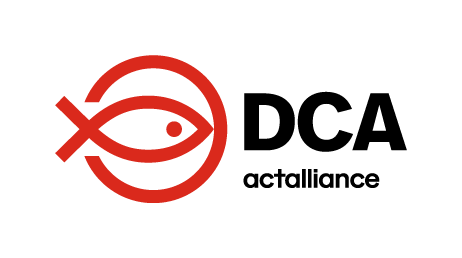 Candidate’s name: ………………………………………	Date:  ………………….Assessor’s name and status: …………………  Organization:  …………………………New Driver Test on Changing a Wheel Candidate’s name: ………………………………………	Date:  ………………….Assessor’s name and status: ……………………………….Organization: …………………………….…New Driver Driving TestCandidate’s name: ………………………………………	Date:  ………………….Assessor’s name and status: ……………………………….Organization: …………………………….…ItemCheckReviewPassFuelFuel tank full or sufficient for the planned journey. Jerry cans for fuel if necessary.Fuel sedimentor and filter clear. No discernible fuel leaks.Engine oilOil level at, or just below, fill level with vehicle on level groundOther fluidsCoolant between minimum and maximum marks in the expansion tank.Screen washer fluid topped up.Battery connections and holding bracket(s) are secureLightsAll lights and indicators function, including interior lightsWheels & TyresWheel nuts.  tread depth, tyre damage, especially sidewalls, uneven wear. Spare tyre(s).HornDoes the horn work?Tools and equipmentJack, wheel spanner, first aid kit, seat belts, small tool kit, essential spares (e.g. fan belt), shovel, tow rope, cargo straps, warning triangles, etc.BrakesHydraulic brake oil; Brakes workDoors, windows & mirrorsDoors can be locked. Windows are clean and can be opened and closed. Wipers work.Vehicle documentsRequired vehicle documents are in the vehicle or with the driverStart engineOil pressure and battery charging lights come on when ignition switch turned on but go off when engine runningItemCheckReviewPass1Immobilize VehicleParking brake on. Everyone vacates the vehicle. Wheel chocks placed in appropriate positions.2Position jackJack safely in level position3Wheel nutsWheel nuts slackened4Raise jackWheel lifted off the ground by raising the jack. Vehicle stability checked whilst jacking.Raised sufficiently to be able to fit spare wheel with fully inflated tyre.5Remove wheel nutsWheel nuts removed and placed in secure place6Remove wheelWheel carefully removed and placed safely to one side.7Replace wheelSpare wheel fitted in position and nuts screwed until wheel held securely in position8Lower jackWheel lowered onto the ground and jack removed.9Tighten nutsWheel nuts tightened10Wheel & toolsFlat tyre collected and secured. Tools put safely away.ItemCheckReviewPass1Starting EngineDid driver warm engine before engaging gears and commencing driving2Use of GearsDid driver use gears correctly3ReversingDid driver reverse in a controlled and accurate manner.4Use of clutchDid driver use clutch correctly.5Use of mirrorsDid driver make use of mirrors6IndicatorsDid driver use indicators when required.7Speed LimitsDid driver observe speed limits8Traffic signs and traffic lightsDid driver observe traffic signs and traffic lights.9BrakingDid driver brake smoothly and use brake effectively.10Emergency StopDid the driver complete a controlled emergency stop effectively?11HandbrakeDid the driver use the handbrake effectively when starting from a stationary position on a slope12PedestriansDid driver observe pedestrians and give them sufficient room when passing or crossing the road13Other vehiclesDid driver observe other vehicles manoeuvres and give sufficient room when overtaking and when following behind.14DrivingDid the driver drive with 2 hands on the wheel.15DrivingDid the driver always have full control of the vehicle16Seat BeltsDid the driver wear a seatbelt and request other passengers to wear a seatbelt17AnimalsDid the driver observe animals by the side of the road and vary the speed of the vehicle accordingly18DrivingDid you feel confident with the driver 19ParkingWas the driver able to park the vehicle in a safe manner20Road conditionsDid the driver drive at a speed suitable for the road conditions